NAME: _____________________CLASS: ______________________Home BookletFun Music Activities 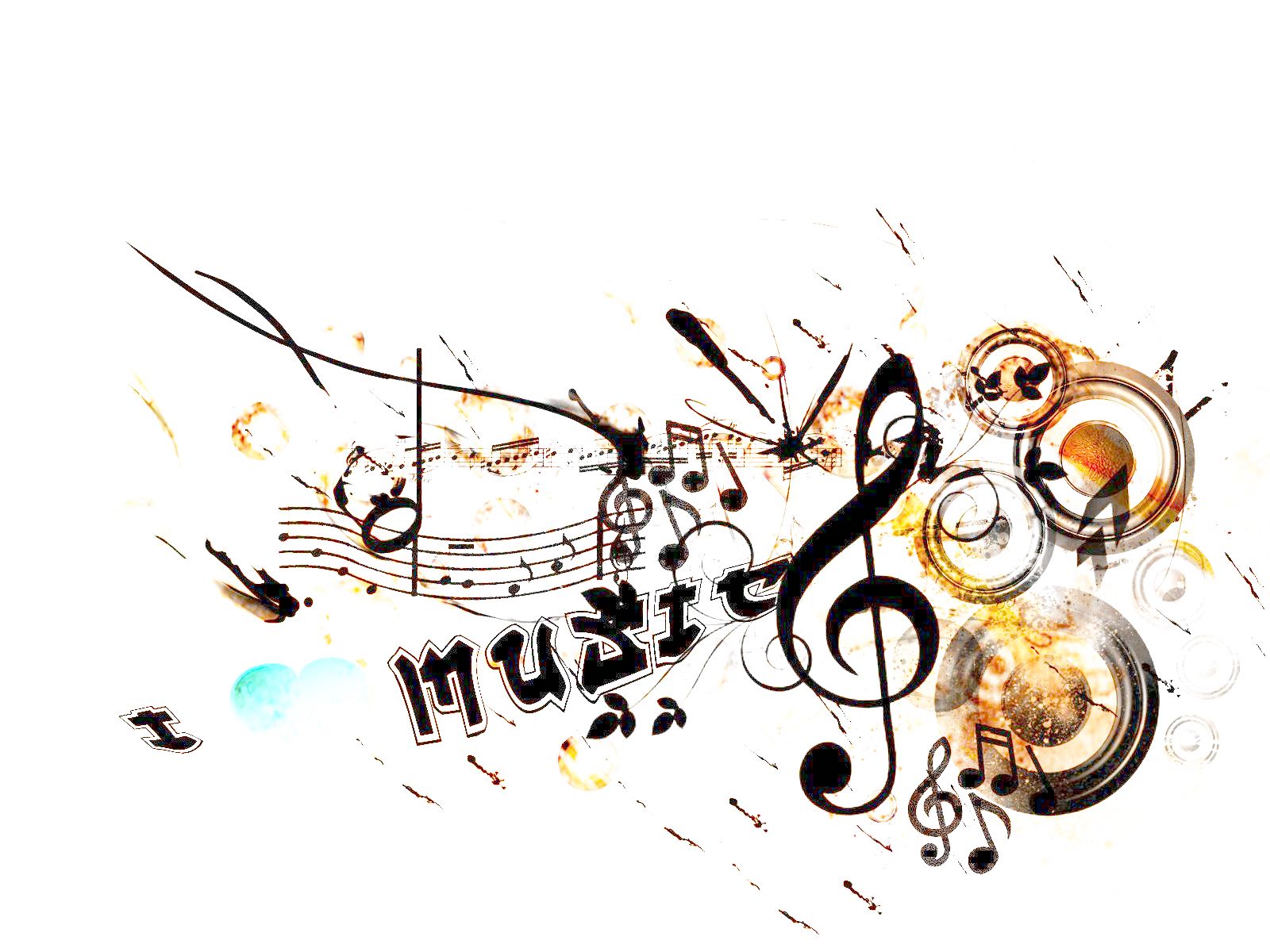 to do at HomeMusic Challenges
Choose at least 2 challenges a week. Colour in the block when it is completed. Have fun creating music! I miss you and can’t wait to play instruments in the library with you soon. Notes for the Music ChallengesNotes for the Music ChallengesColouring in Pages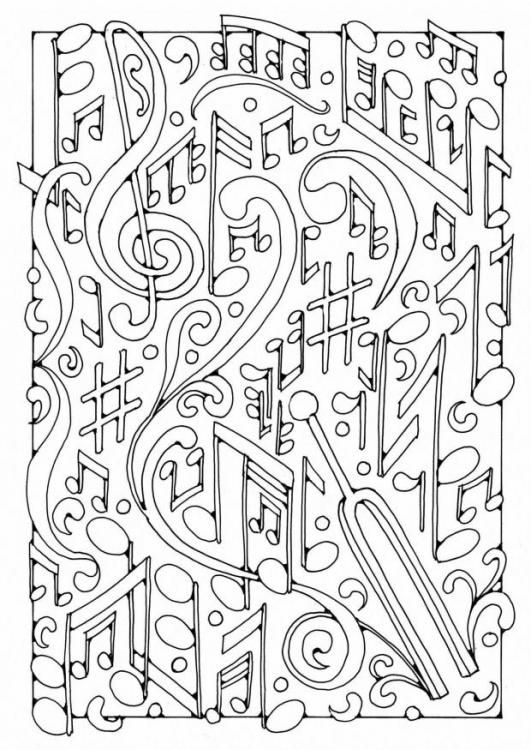 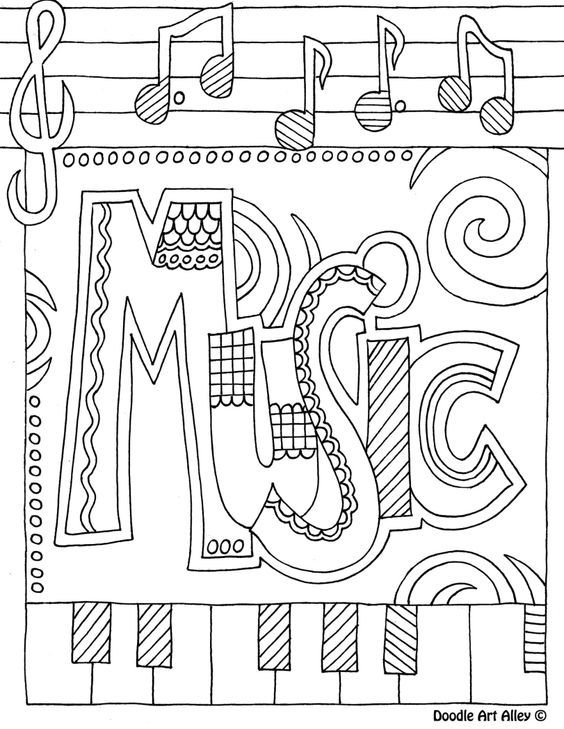 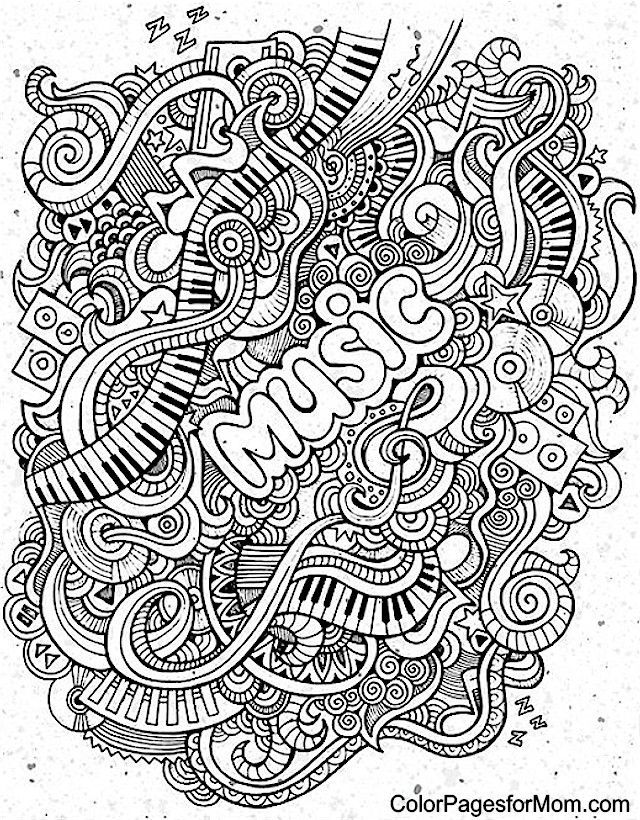 Music Scavenger HuntDirections: Find the following items around your home. Find something that…Makes a HIGH soundMakes a LOW soundMakes a LOUD soundMakes a SOFT soundMoves FASTMoves SLOWYou can SHAKE to make a soundYou can SCRAPE or RUB to make a soundYou can tap that is made out of METALYou can tap that is made out of WOODDraw, or take photos of your findings. Add them to the next page. 

Record a video of you playing the items you found. 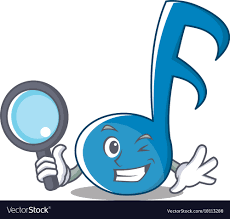 Create a song that uses the items! 
Be as creative as you want. Music Scavenger Hunt Results Directions: Draw or put photos of your results hereMusic Scavenger Hunt 
Write down notes about your song here. Then teach it to your family. MUSICTeach someone in your family a song or activity that you have learned in music classInterview a family member about their favourite song and listen to it togetherDesign and draw a new instrument. Explain how it would be playedMake an instrument out of household items and play along to your favourite songsWrite 5 rhythm patterns and say, play and teach them to another family memberTake a listening walk (inside or outside) and list all of the sounds you hearWrite about and draw a picture of your favourite musicianWatch your favourite tv show or movie and write about how music enhanced the showListen to the Triple J radio station. Write down the songs you hear.Watch a musical with your family and write about and draw your favourite sceneTalk to a family member about your favourite musical memoryListen to a song and draw how it makes you feel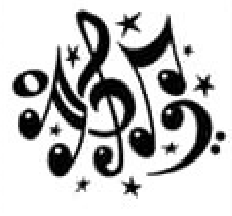 Dance or move to the beat of your favourite songAsk a family member to play an instrument or sing to youTalk to a family member about their favourite musical memoryWrite a parody song (change the words to a song that already exists)Listen to the ABC radio station.  Write down the songs you hear.Plan a karaoke party for your family and enjoy singing togetherGive a music recital for your family. Play your instrument or sing a song!Who is your favourite composer?

Write 5 musical facts about the composer and draw a pictureChoreograph a dance to a song and perform it for someone elseWatch a (parental approved) musical concert on YouTube and write a reviewRead a music related book, story or article. Tell a friend about tit.Write what music means to you.